リーンビジネスプランテンプレート
スタートアップのための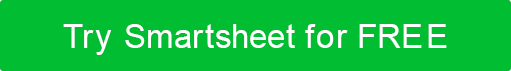 事業内容・業界概要製品・サービスの提供問題と解決策選択肢独自の価値提案資金調達要件顧客セグメント顧客セグメントに到達するためのチャネルコスト構造収益源主な指標タイムラインHj、hj、活動形容パフォーマンスメトリック活動形容開始日終了日免責事項Web サイトで Smartsheet が提供する記事、テンプレート、または情報は、参照のみを目的としています。当社は、情報を最新かつ正確に保つよう努めていますが、本ウェブサイトまたは本ウェブサイトに含まれる情報、記事、テンプレート、または関連グラフィックに関する完全性、正確性、信頼性、適合性、または可用性について、明示的または黙示的を問わず、いかなる種類の表明または保証も行いません。したがって、お客様がそのような情報に依拠する行為は、お客様ご自身の責任において厳格に行われるものとします。